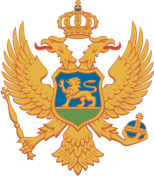 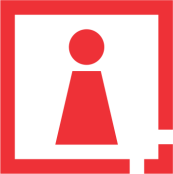 C R N A   G O R AAGENCIJA ZA ZAŠTITU LIČNIH PODATAKAI SLOBODAN PRISTUP INFORMACIJAMABr. 06-11-1030- 3 /21Podgorica, 19.02.2021.Odlučujući po Zahtjevu, br. 06-11-1030-1/21 od 28.01.2021. godine, upućen od strane lokalnog javnog emitera Radio televizije Podgorica, kojim se od Agencije za zaštitu ličnih podataka i slobodan pristup informacijama traži mišljenje vezano za panoramsko snimanje na nekoliko postojećih i atraktivnih lokacija u Glavnom gradu, Savjet Agencije je na sjednici održanoj 18. 02. 2021. godine donio sljedećeM I Š LJ E NJ EPanoramsko snimanje od strane lokalnog javnog emitera Radio televizije Podgorica, na način da se ne može utvrditi identitet lica, koji borave u prostoru obuhvaćenom snimanjem putem statičkih kamera, nije u suprotnosti sa odredbama Zakona o zaštiti podataka o ličnosti O b r a z l o ž e nj eAgenciji za zaštitu ličnih podataka i slobodan pristup informacijama obratilo se lokalni javni emiter Radio televizja Podgorica, kojim traži mišljenje vezano panoramsko snimanje na nekoliko postojećih i atraktivnih lokacija u Glavnom gradu, a u cilju da jedan o programskih segmetana budu i kratke servisne informacije iz Glavnog grada (saobraćajne gužve, vremenske prilike i ostale servisne informacije), kao i pod kojim uslovima se mogu realizovati navedene aktivnosti, a da budu u skladu sa odredbama Zakona o zaštiti podataka o ličnosti. Postupajući u skladu sa članom 50 tačka 3 Zakona o zaštiti podataka o ličnosti („Sl. List CG“, br. 79/08, 70/09, 44/12 i 22/17) u kojem se navodi da Agencija daje mišljenja u vezi sa primjenom ovog zakona, a na osnovu predmetnog zahtjeva, Savjet Agencije je mišljenja da panoramsko snimanje od strane lokalnog javnog emitera Radio televizije Podgorica na način da se neće moći utvrditi identitet lica, koji borave u prostoru obuhvaćenpm video nadzorom je u skladu za odredbama Zakona o zaštiti podataka o ličnosti.Vršenje video nadzora, kao posebnog vida obrade ličnih podataka, propisano je odredbama Zakona o zaštiti podataka o ličnosti ("Službeni list Crne Gore", br. 79/08, 70/09, 44/12 i 22/17).Odredbom iz člana 40 Zakona o zaštiti podataka o ličnosti propisana je shodna primjena člana 35 ovog zakona na vršenje video nadzora javnih površina, ako posebnim zakonom nije drukčije određeno. Članom 2 stav 1 i 2 Zakonom o zaštiti podataka o ličnosti propisano je da se lični podaci moraju obrađivati na pošten i zakonit način i isti se ne mogu obrađivati u većem obimu nego što je potrebno da bi se postigla svrha obrade niti na način koji nije u skladu sa njihovom namjenom.Predviđenim projektom planira se vršiti snimanje javnih površina, na način naveden u Zahtjevu, tj. putem statičnih kamera za panoramsko snimanje, kojim neće doći do otkrivanja identiteta fizičkog lica, u smislu člana 9 stav 1 Zakona o zaštiti podataka o ličnosti, koji propisuje da su lični prodaci sve informacije koje se odnose na fizičko lice čiji je identitet utvrđen ili se može utvrditi (slika, video zapis, podaci o lokaciji i kretanju, registarste oznake na automobilima itd…), čime se ne bi ugrozilo pravo na privatnost istih. Lokalni javni emiter Radio televizia Podgorica, je u obavezi da upozna javnost o vršenju panoramskog snimanja, sa tačno navedenim lokacijama na teritoriji Glavnog grada Podgorica, gdje će se vrštiti snimanje.  Takođe, neophodno je naglasiti da tom prilikom neće zadirati u pravo na privatnost fizičkog lica u smislu ovog Zakona. Imajući u vidu navedeno, Savjet Agencije je mišljenja istaknutog u dispozitivu.SAVJET AGENCIJEPredsjednik, Sreten RadonjićDostavljeno:Podnosiocu zahtjevaOdsjeku za predmete i prigovore